AFRICA IN AFRICAL’agence Digitalma fête les 3 ans de la réintégration du Royaume du Maroc au sein de l’Union Africaine à sa manière et fait le tour de la toile.Cette série de photos publiée sur leurs comptes Instagram et Facebook fait référence à la richesse et la diversité culturelle dans un même continent.Chaque visuel reflète une idéologie différente pour une Afrique unie, nous affirme le DG de cette agence, Mr Mustapha Maradji, d’une part, un point de vue fraternel immortalisé par les 2 tours casablancaises, aussi par la préservation de la nature et du paysage africain, d’autre part, l’avenir et le potentiel africain où le rêve n’existe pas forcément de l’autre côté de la méditerranée mais bien ici, chez nous.Cette initiative a été basée sur la relation solide et indéfectible qu’entretient le Maroc en Afrique sous la bienveillance de Sa Majesté le Roi Mohammed VI que dieu l’assiste et grâce à l’engagement des marocains en tant qu’ambassadeurs.Annexes : Lien Article : https://www.digitalma.ma/articles/africa-in-africa-morocco-african-landCompte Instagram : https://www.instagram.com/agence_digitalma/Compte Facebook : https://www.facebook.com/agenceDigitalma/Mots-clés : Union africaine, Maroc, Afrique, Digitalma, Agence digitale, agence de communication digitalePhoto 1: Africa in Africa : Morocco, land of the future (terre d’avenir)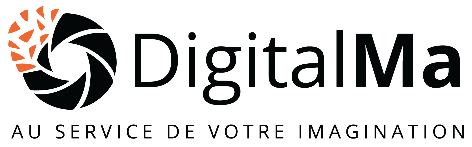 Photo 2: Africa in Africa : Morocco, land of tolerance (terre de tolérance)Photo 3: Africa in Africa : Morocco, land of history (terre d’histoire)Photo 4: Africa in Africa : Morocco, land of hospitality (terre d’hospitalité)Photo 5: Africa in Africa : Morocco, land of civilizations (terre de civilisations)Photo 6: Africa in Africa : Morocco, land of ambitions (terre d’ambitions)Contact : Mustapha Maradji : 06 111 00 222